Продается среднемагистральный трехдвигательный пассажирский самолет ЯК-42Д, регистрационный номер RA-42365, серийный номер 4520424811447. Год выпуска 30.11.1988. VIP салон. Базируется аэропорт «Шереметьево» г. Москва. Собственник ВС ООО «Аэропорт «Норильск».Контактные лица:Заместитель Руководителя Коммерческого комплекса Гузов Максим Петрович тел. (3919) 437-479
Директор Комплекса эксплуатации авиационной техники Беспалов Александр Вячеславович тел. (3919) 437-581.Главный специалист по работе с собственностью Изгородин Дмитрий Игоревич тел. (3919) 437-368 Информация о ВС.Тип воздушного судна:	СамолетПроизводитель:		ОКБ ЯковлеваТип:				Среднемагистральный трехдвигательный пассажирский самолетМодель самолета:		ЯК-42ДСерийный номер:		4520424811447Регистрационный номер:	RA-42365Собственник:			ООО «Аэропорт «Норильск»Количество мест:		54 местаСостояние:			Хорошее (ресурсный)Год выпуска:			30.11.1988Регион РФ:			МоскваСертификат типа РФ:	ДаНаличие формуляров:	ПолноеНаработка (часы):		14785Двигатель:Двигатель марки 		Прогресс Д-36 (3 шт.) – 1988 г.в.ВСУ				ТА-6В – 1988 г.в.Дополнительная информация:Топливо:			Авиационный керосинОписание ВС:Основной цвет: 		белый с синими полосками
Вариант салона: 		VIPКрейсерская скорость:	810 км/чДальность полета:		2900 кмВысота полета: 		9100 мПотребная длинна ВПП:	1800 мДлина пробега:		1670 мВес пустого:			33500 кгВзлетный вес:		максимальный 57500 кгСПРАВКАО ТЕХНИЧЕСКОМ СОСТОЯНИИ И КОМПЛЕКТАЦИИСамолета ЯК -42Д, RA-42365 Максимальный взлетный вес: .Максимальная заправка: .Вес конструкции: 33 134,67 кг.САХ (средняя аэродинамическая хорда (центровка)): 46,7 % Срок действия СЛГ (сертификата летной годности): до «30» декабря 2014 г. или до наработки с начала эксплуатации 17 000 летных часов или 10 000 полетовУстановлено дополнительное оборудование: KLN-90B, APM-406, TCAS-II (Rocwell Collins), СРПБ3, ВБЭ-1, 3ПК, АКБ-РБК15, "Глобалстар", СД-75 сдвоенный.Компоновка утверждена Решением Заместителя Начальника Управления надзора за ПЛГ ГВС ФС  по надзору в сфере транспорта Ю.И. Евдокимовым № ЭР -42-548-04 (5.1.14-) от 03.11.2004 г.Комплектация«Самолета ЯК-42Д RA-42365 (зав. № 4520424811447)»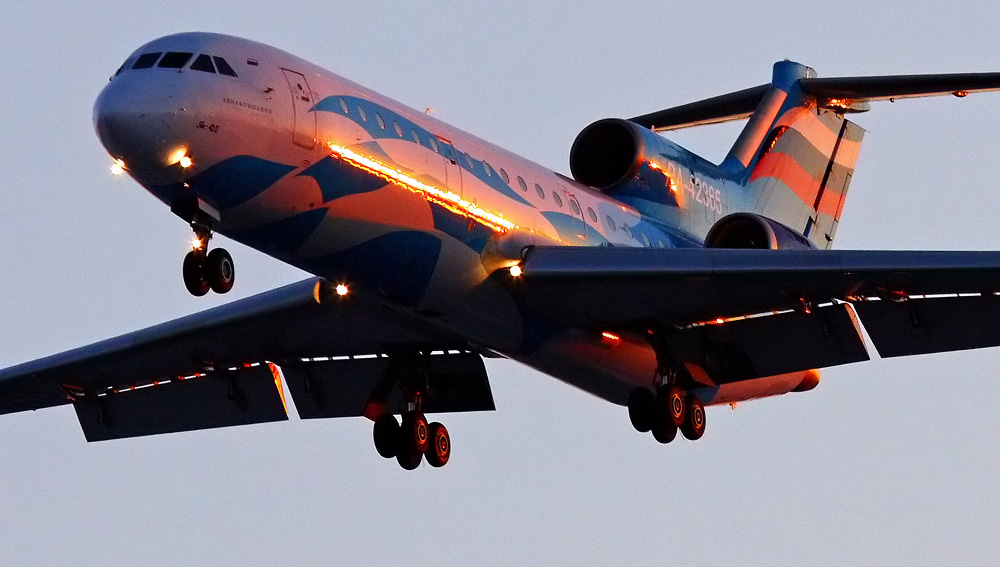 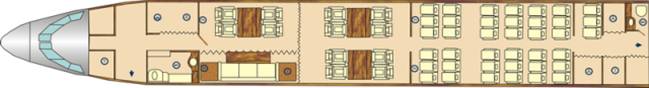 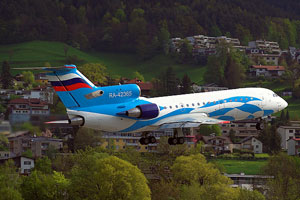 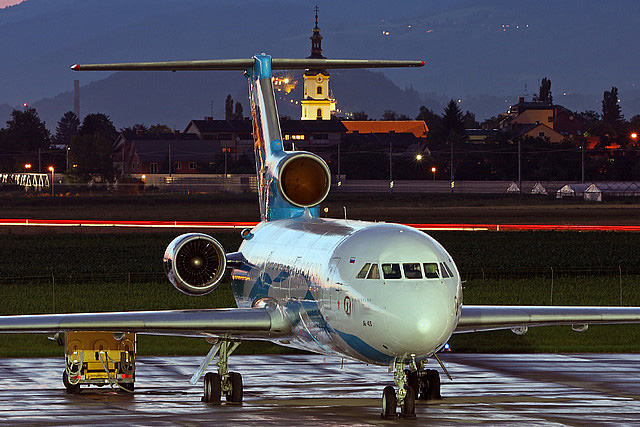 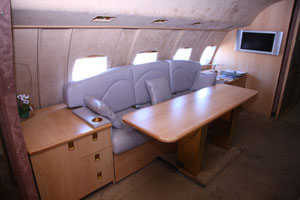 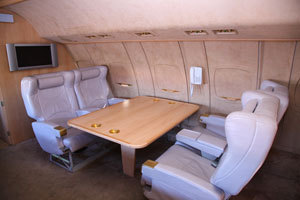 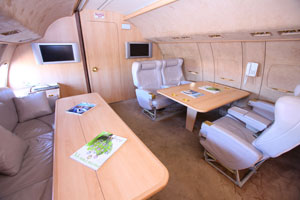 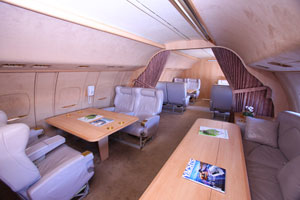 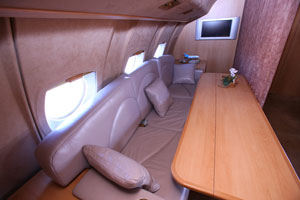 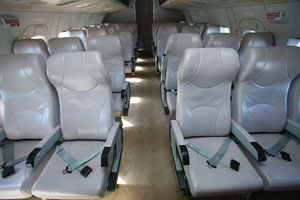 ПланерДв №1Дв №2Дв №3ВСУЗаводской номер45204248114472253601101013225360120100370836049010051340584021ТипЯк-42Д 42365Д-36Д-36Д-36ТА-6ВДата выпуска30.12.198827.04.198115.02.198227.11.198912.08.1988Дата посл.рем./Кол-во рем.-30.06.200030.06.200009.05.200429.12.2008Наименование ремзавода-АРЗ 410АРЗ 410АРЗ 410ГидравликаРесурс СНЭ (с начала эксплуатации)17000941710383116313000Количество посадок (для планера)/ количество запусков и циклов (для двигателей и ВСУ)100005625562561829000Ресурс до 1Р/ППР (до первого ремонта/ после последнего ремонта)-380538053800750пос. (п.ц., зап) количество запусков и циклов (для двигателей и ВСУ)2100210021002500Наработка СНЭ (с начала эксплуатации)15632935410322115681414пос. (п.ц., зап)Количество посадок (для планера)/ количество запусков и циклов (для двигателей и ВСУ)77205312515654586507Наработка до 1Р/ППР (до 1 ремонта / после последнего ремонта)-374237423737274пос. (п.ц., зап)Количество посадок (для планера)/ количество запусков и циклов (для двигателей и ВСУ)138013781376790Остаток ресурса  СНЭ (с начала эксплуатации)13686361631586в пос., (п.ц., зап.)  п.р.Количество посадок (для планера)/ количество запусков и циклов (для двигателей и ВСУ)22803134697242493Остаток ресурса  до 1Р/ППР (до первого ремонта/ после последнего ремонта)с начала эксплаутации-636363476в пос., (п.ц., зап.)  п.р.Количество посадков (для планера)/ количество запусков и циклов (для двигателей и ВСУ)7207227241710Возможность продления межремонт.ресурса, срока службы40000 л.ч., 18000 пол. и срока службы до 35 летдо 7000 час.до 5557 п.ц.до 22 летдо 7000 час.до 4586 п.ц.до 22 летдо 7000 час.до 3690 п.ц.до 22 летдо 2000 час.до 6500 зап.до 21 лет№ п.п.НаименованиеКоличество1.Гарнитура ГСШ-183 шт.2.Радиостанция Р-8852 шт.3.Очки Д30-13 шт.4.Маска ДКМ-14 шт.5.БКП-43 шт.6.БКП-22 шт.7.Топоры2 шт.8.Огнетушитель ОР-13 шт.9.Огнетушитель ОР-24 шт.10.ШЭД-2002 шт.11.КУ-2002 шт.12.Мегафон2 шт.13.РЛЭ1 кт.14.Ковровое покрытие1 шт.15.Кухонная стойка2 шт.16.Кухонная стойка1 шт.17.Тумба-бар1 шт.18.Трехместный диван1 шт.19.Стол выдвижной1 шт.20.Тумба-ТV1 шт.21.Стол стационарный3 шт.22.Кресло 2х местное6 шт.23.Стол откидной2 шт.24.Кресло 3х местное13 шт.25.Чехол на TV2 шт.26.TV2 шт.27.Аптечка аварийная1 шт.28.Набор при переломах1 шт.29.Чехлы на кресла6 шт.30.Занавески3 шт.31.Телефон1 шт.32.Ковровое покрытие3 шт.33.Дорожка рабочая1 шт.34.Трап ТНО-24 шт.35.Маска МКП-12 шт.36.ШЭД-2001 шт.37.КУ-2002 шт.38.Кухонная стойка1 шт.39.Контейнерная тележка2 шт.40.Сетка1 шт.41.Пульт ИОД-301 шт.42.Штырь для двери6 шт.43.Заглушка АиРЭО1 кт.44.Сетка7 шт.45.Заглушка ВСУ1 шт.46.Заглушка ВВР2 шт.47.Сейф для оружия1 шт.48.Фильтр для гидросистемы1 кт.49.Газогенераторный ключ1 шт.50.Ключ для снятия переднего колеса1 шт.51.Приспособление для заправки азотом1 шт.52.Запасное колесо КТ-141Е1 шт.53.Альвеер1 шт.54.Подъемник «медвежонок»1 шт.55.Тормозной диск10 шт.56.Водило складное1 шт.57.Приспособление для замера давления с манометром1 шт.58.Ключ для основного колеса1 шт.59.Стол пассажирский (запасной)5 шт.60.Столик сервировочный1 шт.61.ЗИП для ВСУ1 шт.62.Аккумуляторные батареи SAFT2 шт.